Register of Interests 2020-2021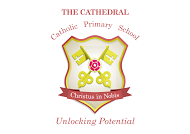 NAMEBUSINESS INTERESTSGOVERNOR AT ANOTHER SCHOOLRELATIONSHIP TO MEMBER OF SCHOOL STAFFSIGNEDDATEFr S Pearsonx22.10.20Mrs J Mannx22.12.20Fr John Paul Evans x22.10.20Mrs N Holtx22.10.20Mr P MitchellX23.9.20Miss J FoxX11.10.20Mrs S GriersonSS Mary and Michael’s Catholic Primary School, GarstangX21.9.20Mrs O Vandesandex22.10.20Mrs C CopseyX21.9.20Miss S Roganx22.10.20Mrs C Nolan-BarnesMother to Nancy Nolan-Barnes (Teaching Assistant)x22.10.20Mr S McMahonx22.10.20Mrs A Sharmax22.10.20